II. EXTRAE LOS TEMAS DEL SONETO XXIII 	1. El poema presenta un tono de mandato, ¿en qué forma verbal se manifiesta? ¿Crees que ese verbo es el centro del poema? ¿Por qué? ¿Qué le pide a la muchacha?2. ¿A qué aluden las metáforas alegre primavera y dulce fruto?3. El tema principal es un tópico, "Carpe diem", dime todo lo que sepas de él (significado, autores clásicos que lo hicieron famoso, versiones existentes...). ¿Tiene este tema algo que ver con la cosmovisión renacentista? Comenta también su pervivencia hoy, a fin de siglo.4. Junto al tema principal hay otro tema que tiene que ver con la belleza femenina. ¿Crees que esa mujer que describe el poeta responde a una realidad o a un modelo idealizado? ¿Cómo se llama esa belleza tópica? ¿Está vigente ese modelo ideal?5. ¿Se deduce de la lectura del poema que el tiempo y la muerte son enemigos del amor? ¿Por qué? MÉTRICA	6. Analiza métricamente el poema.7. Este modelo estrófico es una innovación del momento que llegó de la mano de Garcilaso y otros poetas. ¿Cómo se llamaba el amigo de Garcilaso que tuvo la idea de adoptar esta estrofa a la poesía castellana?. ¿De qué país la "importan"? 	ESTRUCTURA	8. La estructura del poema es fácil de ver; adopta la forma textual de la argumentación. Divide el poema en exposición, proposición o nudo y desenlace y resume lo expresado en cada parte. 	ESTILO	9. Ya ves que forma y contenido están muy unidos. Sólo te queda repasar ahora los recursos estilísticos que ha usado Garcilaso para cifrar su mensaje y redactar una conclusión que englobe todo lo visto hasta ahora.III.	Soneto XIII1. ¿Qué tópico literario encuentras en el primer cuarteto?2. Resume en cuatro líneas el mito de Apolo y Dafne.3. ¿Por qué pertenece el poema al Renacimiento? Da, al menos, dos razones.4. Consulta sobre el mito de Apolo y Dafne, y de las versiones, pictóricas de la historia, elige la que más te guste para ilustrar el poema de Garcilaso y explica brevemente las razones de tu elección.IV. a) Identifica, en un mapa de Europa, las 2 regiones donde nace el Renacimiento.    b) En la región de la Lombardía identifica cinco ciudades importantes.6. Busca 3 imágenes de la arquitectura griega y 3 de la arquitectura romana. Posteriormente  realiza un cuadro comparativo con ellas.7.  a) Realiza una investigación bibliográfica y/o virtual y responde:    b) ¿Quiénes eran los Mecenas?   c) ¿Quiénes fueron los Mecenas más importantes durante el Renacimiento?8 a) ¿Cómo era la Literatura del Renacimiento? ¿Qué papel jugó la Imprenta durante este movimiento?  b) ¿Qué ciencias nuevas aparecen durante la época renacentista?  c) ¿A que se llamó Heliocentrismo? Explica y grafícalo.9. a) ¿A qué se llamó el Barroco?    b) Busca 3 imágenes acerca del arte barroco: Arquitectura - Escultura – Pintura.     c) Compáralas con las del Renacimiento y describe las diferencias que encuentras.10. Elabora una conclusión final acerca de la época Renacentista.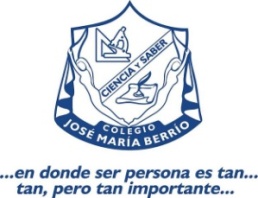 COLEGIO JOSÉ MARÍA BERRÍO...en donde ser persona es tan... tan, pero tan importante...COLEGIO JOSÉ MARÍA BERRÍO...en donde ser persona es tan... tan, pero tan importante...Nombre del Estudiante:  Nombre del Estudiante:  Fecha: Grado:  DécimoÁrea: Lengua CastellanaCalificación:Nombre del Docente:  Jarol Cobaleda  TabaresNombre del Docente:  Jarol Cobaleda  TabaresObservaciones: Observaciones: I.Lee detenidamente la selección de poemas de Garcilaso.Lee detenidamente la selección de poemas de Garcilaso.Lee detenidamente la selección de poemas de Garcilaso.SONETO XXIIIEn tanto que de rosa y azucenase muestra la color de vuestro gesto,y que vuestro mirar ardiente, honesto,con clara luz la tempestad serena;y en tanto que el cabello, que en la venadel oro se escogió, con vuelo prestopor el hermoso cuello blando, enhiesto,el viento mueve, esparce y desordena:coged de vuestra alegre primaverael dulce fruto antes que el tiempo airadocubra de nieve la hermosa cumbre.Marchitará la rosa el viento helado,todo lo mudará la edad ligerapor no hacer mudanza en su costumbre.